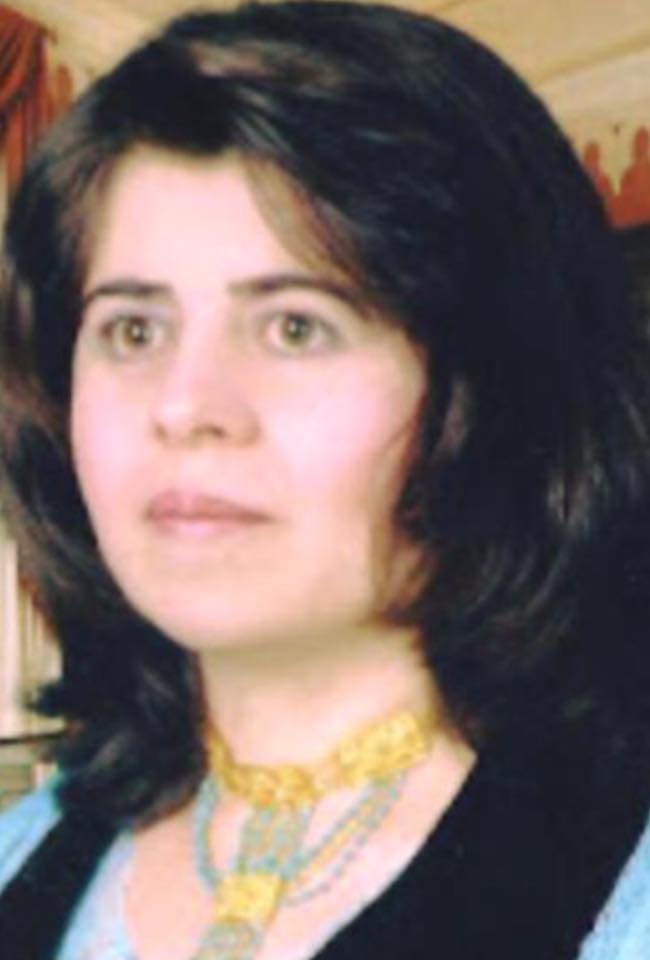 السيرة الذاتية cv   _     الاسم  : بخشان صابر حمداللقب العلمي : استاذعنوان العمل : جامعة سؤران _كلية الآداب_  قسم اللغة الكردية    رقم الجوال : 07504534890  البريد الالكتروني: pakhshan.hamad@soran.edu.iq شهادة البكالوريوس /جامعة صلاح الدين _كلية الآداب_قسم اللغة الكردية  _1988 المرتبة الاولى على مستوى الكليةشهادة الماستر / جامعة صلاح الدين _كلية الآداب _1994.شهادة الدكتوراه / جامعة صلاح الدين _كلية الآداب_2003.الألقاب العلمية_مدرس مساعد /1994_مدرس/2003_الاستاذ المساعد/2012_الاستاذ / 2018 شكر و تقدير_حصلت على 47 كتاب شكر وتقدير نتيجة لجهودي المبذولة في العمل التعليمي و الاداري و مشاركاتي الفعالة في المؤتمرات و الملتقيات الادبية     .الاعمال المنوبة الي_ مسئولة الشؤن العلمية  في كلية الآداب  /جامعة صلاح الدين/أربيل_ ممثل الاساتذة  / كلية الآداب /جامعة صلاح الدين_ رئيسة قسم اللغة الكردية/  كلية الآداب /جامعة صلاح الدين_ مسئولة  الدراسات العليا/جامعة سؤران /كلية التربية _رئيسة قسم اللغة الكردية /جامعة سؤران /كلية الآداب_ معاون العميد للشؤن العلمية  الدورات المشاركة فيها_ دورة تعليم اللغة الفرنسية / المركز الفرنسي/أربيل_ الدورة الادارية / شهادة تقدير / كلية الادارة و الاقتصاد/جامعة صلاح الدين / 2004المشاركة في المؤتمرات و الملتقيات الأدبية_ مؤتمر التعليم العالي في اقليم كردستان العراق/أربيل  في    21_23 نيسان  2001_ المؤتمر العلمي _الاكاديمي عن الأنفال 14_16/4/ 2002 ( بحث)_ مؤتمر الخلفية الاجتماعية و النفسية و تطبيقاتها في مدينة أربيل    /2005_ ملتقى عن الشاعر الكردي كامران موكري 7_8/12/2010_ السليمانية  ( بحث )_ مؤتمر عن اللغة الكردية / امد/تركيا/ 2011_  مؤتمر اللغة الكردية و الهوية القومية   /أربيل 2012_ ملتقى علاءالدين السجادي / السليمانية 2012  (بحث)_ المؤتمر العلمي في جامعة الزيتونة / الاردن/ ( النص بين النظريات النقدية و اللسانيات الحديثة) /2013  (بحث)_ المؤتمر العلمي عن (التصوف و تاثيراتها على المجتمع الكردي )      ، 2_3/ نيسان  2014 كلار /اقليم كردستان   (بحث)_ملتقى مسعود محمد /كلية الآداب /جامعة سؤران / 2014 (بحث)_المؤتمر العلمي ( الكرد و التراث بين الادب الايراني و الاسلامي ) ، جامعة كردستان /مدينة سندج في ايران ،2015، (ببحث عن ترجمات الخيام  )    ._المؤتمر الدولي السادس للغة العربية ،دبي /الامارات العربية المتحدة، 1_4مايو 2017،بحث مشترك مع د.جوان عبدالقادر ،بعنوان : اشكالية الترجمة بين اللغتين الكردية و العربية._مؤتمر ابن عربي الدولي(ابن عربي و تحري الانسانية الدائم عن الحقيقة )،ولاية ملاطيا ،جامعة اينونو /تركيا، 15_16/11/2018 ،عنوان البحث/ من الجمال الى الكمال في الخطاب الصوفي _دراسة مقارنة بين اشعار ابن العربي و الملا احمد الجزيري__المؤتمر الاول في كلية التربية و اللغات  /الجامعة اللبنانية _الفرنسية /بحث مشترك مع  /أ.م .د.جوان عةبدولَلا في جامعة صلاح الدين/9/5/ 2018   Modernity and post modernistic issues in       Martin amiss and Sherzad Hassan s novels._ المؤتمر الدولي  للابحاث المقارنة بين اللغتين الكردية و العربية    جامعة بغداد و جامعة السليمانية   2018._المؤتمر الدولي عن اللغة الكردية و اللغة الفارسية العلاقات و التأثيرات       في 20_22/10/2019 جامعة صلاح الدين مع جامعة الزهراء في ايران   /ببحث عن الاستعارة التصورية في نماذج من رباعيات الخيام      _المؤتمر العلمي الدولي الأول لنقابة الأكاديمين العراقيين/ العلوم الانسانية و الصرفة _رؤية نحو التربية و التعليم المعاصرة في رحاب جامعة دهؤك /كلية التربية الأساسية.قصيدة الناي لجلال الدين الرومي_دراسة دلالية ادراكية._مؤتمر النقد الأدبي السابع عشر من 16_18/7/2019 تحولات الخطاب في الأدب و النقد و اللغة في العقدين الاخيرين /جامعة اليرموك /اردن  ، عنوان البحث: تعددية الترجمة و اشكالات التعددية الثقافية في اللغتين العربية و الكردية(رباعيات الخيام نموذجا). . الفعاليات الاخرى_عضوة في لجنة الأدب في المجمع الكردي  .